KENYA METHODIST UNIVERSITYEND OF 1ST TRIMESTER 2018 (FT) EXAMINATIONSCHOOL 		:	EDUCATION AND SOCIAL SCIENCESDEPARTMENT	:	EDUCATION UNIT CODE		: 	SOST 131UNIT TITLE	:	INTRODUCTION TO SOCIOLOGYTIME			:	2 HOURSINSTRUCTIONS:Answer question one and any other two Questions.Question OneDescribe the practical significance of Sociology. 			(4 marks)Identify four ways in which education influences development in the society.												(4 marks)Describe four characteristics of culture. 				(4 marks)Discuss any four agents of socialization. 				(4 marks)Explain the four frameworks that have been developed in feminist theory. 			 									(4 marks)Explore any four factors that contribute to group cohesiveness. 										(4 marks)Examine the contributions of Emile Durkheim (1858- 1917) and Karl Marx (1818-1883) to the study of sociology. 					(6 marks)Question TwoEnumerate what is collective behavior and give four examples of such behaviors. 									(10 marks) Discuss the subject matter of Sociology and show a clear relation with other social sciences. 								(10 marks)	Question ThreeDefine social mobility. Explain how modernization influences social mobility.        (10 Marks)                                                                                                        Use sociological arguments to discuss conformity and deviance.(10 Marks)  Question Four                                                                                                              Explain what is public opinion and also discuss ways of measuring public opinion. 										(10 marks)Discuss the significant stages in research methodology in social studies.  (10 marks)Question FiveDiscuss how the following factors have influenced social change in Kenyan societyGlobalizationScience and technology						(10 marks)Discuss the positive and negative effects of class/social stratification in Kenya.										(10 marks)			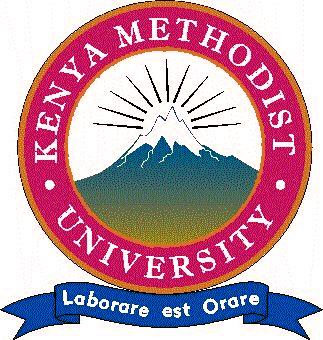 